Research interestsData MiningMachine LearningDeep LearningBio-Inspired Computing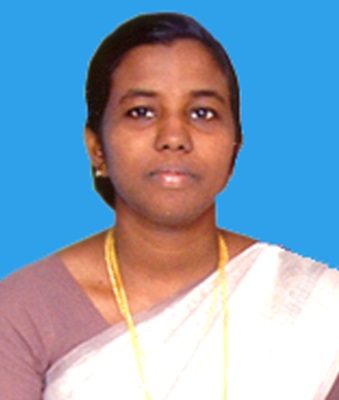 Ph.DInformation and Communication EngineeringInformation and Communication EngineeringAnna University2022M.E (CSE)Sri Venkateswara College of EngineeringSri Venkateswara College of EngineeringAnna University2013ResearchResearchResearchRecognized as a Research Supervisor by Anna University for guiding Ph.D. scholars (Supervisor No- 4140024)Recognized as a Research Supervisor by Anna University for guiding Ph.D. scholars (Supervisor No- 4140024)Teaching ExperienceTeaching ExperienceTeaching Experience17 years17 years